Сводка по состоянию на 21 апреля 2020 года.За минувшие сутки случаев заражения коронавирусной инфекцией COVID-19 на территории муниципального образования «Дорогобужский район» Смоленской области не выявлено.В муниципальном районе организовано ежедневное медицинское наблюдение на дому для 44 человек. Внимание.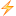 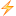 В соответствии с Указом Губернатора Смоленской области от 20.04.2020 № 48 «О внесении изменений в Указ Губернатора Смоленской области от 18.03.2020 № 24» ограничен с 6.00 21.04.2020 по 24.00 30.04.2020 въезд и выезд на территорию Верхнеднепровского городского поселения Дорогобужского района Смоленской области и Дорогобужского городского поселения Дорогобужского района Смоленской области граждан, не имеющих регистрации по месту жительства (месту пребывания) в границах Верхнеднепровского городского поселения Дорогобужского района Смоленской области и Дорогобужского городского поселения Дорогобужского района Смоленской области соответственно.